Your recent request for information is replicated below, together with our response.Please include the following information:Whether any events have been organised for Pride month. If so please provide the date, start and end time, and title/topic of the eventOn 01 June 2023, a Pride opening event was held at Tulliallan.On 27 June 2023 a virtual Continuous Professional Development event was held. On 30 June 2023 two virtual Empower Hour training sessions were held.Additionally, Officers and staff represented Police Scotland and the Scottish LGBTI Police Association at Pride events across the country. Whether any LGBT themed merchandise has been purchased for Pride month. i.e. since the beginning of the 2023/24 financial year. If so please provide me with information on what has been purchased and the costWhether the organisation has sponsored any Pride events. If so which events and please provide details of the nature of the sponsorship (particularly the financial value)In response to the two questions above I must respond in in terms of Section 17 of the Act.  I can confirm that the information you have requested is not held by Police Scotland.By way of explanation, Police Scotland have had no spend on the Pride events noted above nor any merchandise. If you require any further assistance, please contact us quoting the reference above.You can request a review of this response within the next 40 working days by email or by letter (Information Management - FOI, Police Scotland, Clyde Gateway, 2 French Street, Dalmarnock, G40 4EH).  Requests must include the reason for your dissatisfaction.If you remain dissatisfied following our review response, you can appeal to the Office of the Scottish Information Commissioner (OSIC) within 6 months - online, by email or by letter (OSIC, Kinburn Castle, Doubledykes Road, St Andrews, KY16 9DS).Following an OSIC appeal, you can appeal to the Court of Session on a point of law only. This response will be added to our Disclosure Log in seven days' time.Every effort has been taken to ensure our response is as accessible as possible. If you require this response to be provided in an alternative format, please let us know.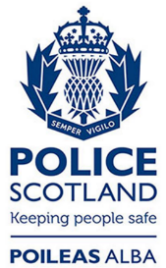 Freedom of Information ResponseOur reference:  FOI 23-1490Responded to:  17 July 2023